        Hans-Brückmann-Str. 1     52351 Düren    Tel. 02421-2090914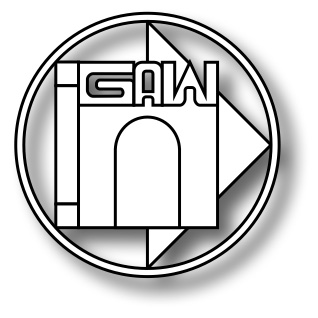        Email: schulleitung@wirteltor-gymnasium.de       www.wirteltor-gymnasium.deProtokoll der Mitgliederversammlung am 16. März 2016Ort: Gymnasium am Wirteltor, R. 5Zeit: 17.00 Uhr bis 18:30 UhrAnwesenheit: Vorstand: Herr Leonards (Vorsitzender), Frau Vogt (stellv. Vorsitzende), 
Herr Gottschalk (Schatzmeister), Frau Quadflieg (Schriftführerin), 
Frau Jungbluth als Beisitzerin, 
Schulleiterin Frau Dr. Fülling
Pflegschaftsvorsitzender: Herr Pelzer,
Schülersprecher  war entschuldigt. 
Andere Mitglieder des Vereins: siehe Anwesenheitsliste
Tagesordnung:Genehmigung des ProtokollsBericht des VorstandsKassenberichtBericht der KassenprüferEntlastung des VorstandsWahl der Kassenprüfer/innenVorstandswahlenAktuelles aus der SchuleVerschiedenesHerr Leonards begrüßte die Anwesenden und eröffnete die Mitgliederversammlung. Nachdem er die Beschlussunfähigkeit festgestellt hatte, wurde die Versammlung vertagt. Satzungsgemäß berief Herr Leonards eine neue Mitgliederversammlung ein, die nun beschlussfähig war.TOP 1: Genehmigung des ProtokollsDas Protokoll der letzten Mitgliederversammlung vom 18.03.2015 wurde ohne Beanstandung genehmigt.TOP 2: Bericht des VorstandesHerr Leonards berichtete für den Vorstand über die Arbeit des letzten Jahres: 
22.000 € wurden vom Verein in die Schule investiert. Dieser Betrag stammt aber nur zu einem Teil aus Mitgliedsbeiträgen. Große Sponsoren wie die Sparkasse Düren, die Sparda-Bank West aber auch ehemalige Schüler/Innen spenden jährlich erhebliche Geldbeträge.Herr Leonards hob hervor, das die Mitgliederentwicklung nicht nicht positiv verlaufe. Deshalb müsse man sich stärker auf die Gewinnung von neuen Mitgliedern konzentrieren. Aus diesem Grunde wäre es gut, wenn der erweiterte Vorstand  seine Möglichkeiten nutzt um damit  Eltern gezielt auf eine Mitgliedschaft anzusprechen. - Im vorigen Jahr stand vor allem die EDV-Ausstattung der Schule im Mittelpunkt der Arbeit. Aus den Mitteln des Vereins wurde ein Laptop-Wagen mit 15 Laptops angeschafft, die flexibel in den einzelnen Klassen eingesetzt werden können. 
- Ferner wurde die Starter-Finanzierung zum EDV-Ausbau vom Verein übernommen, da die Stadt wegen der Haushaltssperre nicht handlungsfähig war. So übernahm der Verein 2.000 € zur Finanzierung der Planungsarbeiten für die Verkabelung. 
Weitere 8.000 €  stehen für den  weiteren EDV-Ausbau zur Verfügung.Neben dem Großprojekt EDV hilft der Verein wirkungsvoll im Schulalltag, sei es bei einzelnen Kursfahrten, z.B. nach Auschwitz, sei es bei Wettbewerben, z.B. in diesem Jahr die Bläserklasse oder sei es bei der Finanzierung des Mittagessens der „Schnupperklasse Bilingualität“. 
Nach wie vor sieht es der Verein auch als seine Aufgabe an, bedürftige Schüler nach Rücksprache mit der Schulleitung zu unterstützen. Dies gilt auch für Schüler aus der Bläserklasse, die bei der Anschaffung des Instrumentes unterstützt werden. Herr Leonards hob zum Schluss die Praktikabilität des Postens von 2.000 € hervor, den Frau Jungbluth für die Schule in enger Zusammenarbeit mit den Fachschaften verwaltet. Auf dieses Geld könne kurzfristig zurückgegriffen werden, um kleinere Projekte schnell realisieren zu können. Vor allem sei dadurch der Förderverein auch besser im Kollegium platziert. TOP 3 KassenberichtHerr Gottschalk legte den Kassenbericht für 2015  vor. Frau Jungbluth informierte über die Ausgaben der von ihr verwalteten Handkasse. Unterstützt wurden die Werk-AG; die Austauschprogramme; die Wettbewerbe, hier meist die Fahrtkosten; die Veranstaltung zur Suchtprävention.Herr Leonards dankte Herrn Gottschalk und Frau Jungbluth für ihre Arbeit.TOP 4 Bericht der KassenprüferDer Bericht der Kassenprüfer Nepomuck und Mauel wurde verlesen. Die Kasse wurde ordnungsgemäß geführt und es gab keine Beanstandungen.TOP 5: Entlastung des VorstandesFrau Jungbluth stellte den Antrag auf Entlastung des Vorstandes, der einstimmig beschlossen wurde - bei Enthaltung der Betroffenen. 
TOP 6 Wahl der KassenprüferFür das neue Jahr wurden Herr Mauel und Herr Nepomuck  als Kassenprüfer gewählt. Beide haben ihre Bereitschaft erklärt, dieses Amt zu übernehmen. 
Frau Jungbluth wurde als Vertreterin der Kassenprüfer gewählt.Vor Eintritt in den nächsten TOP dankten Herr Leonards und Frau Dr. Fülling Frau Quadflieg für ihre langjährige Arbeit als Schriftführerin und überreichten ihr eine Urkunde über die Ehrenmitgliedschaft im Förderverein des Gymnasiums am Wirteltor sowie einen Blumenstrauß. Auch Herr Prinz, der lange Jahre stellvertretender Vorsitzender des Vereins war, wurde zum Ehrenmitglied ernannt und erhielt eine Urkunde.Auch Herr von Eynern, der jahrzehntelange Vorsitzender war, wurde zum Ehrenmitglied ernannt. Leider konnte er an der Mitgliederversammlung nicht teilnehmen. Die Urkunde wird ihm zugesandt. 
TOP 7 VorstandswahlenEinstimmig bei Enthaltung der Betroffenen wurden gewählt:
Herr Ludwig Leonards zum Vorsitzenden
Frau Ute Vogt zur 2. Vorsitzenden
Herr Ulrich Gottschalk zum Schatzmeister
Frau Leyla Köller zur Schriftführerin.
Als Beisitzer wurden gewählt: 
Frau Nicole Stein, Herr Ugur Örkü und Frau Doris Jungbluth.

Alle Gewählten nahmen die Wahl an. Der geschäftsführende Vorstand besteht laut Satzung aus drei Mitgliedern, dem Vorsitzenden, der zweiten Vorsitzenden und dem Schatzmeister. 
TOP 8: Aktuelles aus der SchuleHerr Leonards  stellte die neuen Projekte vor:Ein wichtiges Projekt des Jahres 2016 ist die Neugestaltung der Schul-Homepage. Die Außendarstellung der Schule werde immer wichtiger. Die Finanzierung durch den Förderverein soll die neue Homepage mit einem neuen System auf den Weg bringen. Beauftragt ist der Webdesigner Carsten Peters. Nach den Osterferien wird sich ein Arbeitskreis, dem auch je zwei Eltern, Schüler und Lehrkräfte angehören, bilden. Parallel dazu soll auch das Logo weiterentwickelt werden und einheitlich die Schule nach außen darstellen: in allen Drucksachen und Elterninfos, im Flyer, im Förderverein und im Verein der Ehemaligen. Wenn das Logo überarbeitet ist, soll auch ein neuer Werbeflyer des Fördervereins erstellt werden. Herr Leonards appellierte noch einmal vehement an alle, wie wichtig es sei, den Verein stärker im Bewusstsein der Eltern zu verankern und eine neue Identifikation mit der Schule zu fördern. Ziel müsse sein, dass sich Eltern viel stärker engagierten – zum Wohle der Schule und ihrer eigenen Kinder.Insbesondere in den neuen Klassen 5 soll noch stärker geworben werden als bisher. Frau Dr. Fülling stellte die gute Lehrerversorgung der Schule dar, auch im naturwissenschaftlichen Bereich. Eltern sollen durch neue Diskussionsforen stärker in die Arbeit der Schule mit einbezogen werden. Begonnen werden soll mit dem Thema Mediennutzung. Wie gehen Eltern mit dem Medienkonsum ihrer Kinder um? Derartige Veranstaltungen sollen 2-3mal im Jahr stattfinden.  Diese Initiative stößt aber aufgrund der fehlenden Aula an seine räumlichen Grenzen. Die Halle B als Aulaersatz sei äußerst unbefriedigend. Für 2017/18 nannte Frau Dr. Füllimg das große Projekt der Renovierung der naturwissenschaftlichen Räume. Die Planung laufe jetzt an. Die Eltern wiesen darauf hin, dass gerade die naturwissenschaftlichen Räume schlecht beheizt und zu kalt seien.Ferner müsse auch in Fenster investiert werden. 
TOP 8 VerschiedenesFrau Köller wies auf die Internetseite „Bildungsspender“ hin.Herr Leonards dankte allen für ihre Mitarbeit und ihr Engagement und schloss die Sitzung um 18:30 Uhr.           Ludwig Leonards                Düren, den 29. März 2016               Angelika Quadflieg               Vorsitzender                                                                               Schriftführerin